 Matematyka Klasa 417.04.2020Temat: Dodawanie ułamków zwykłych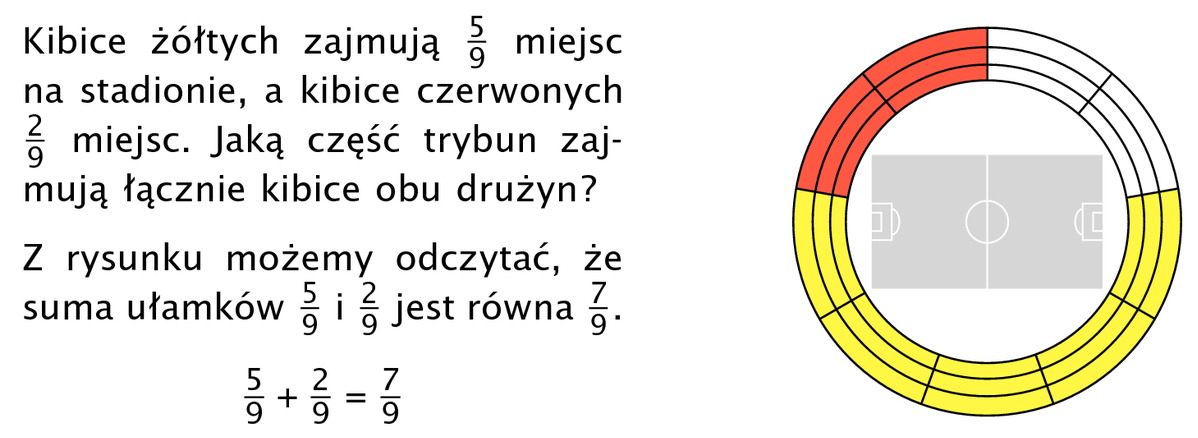 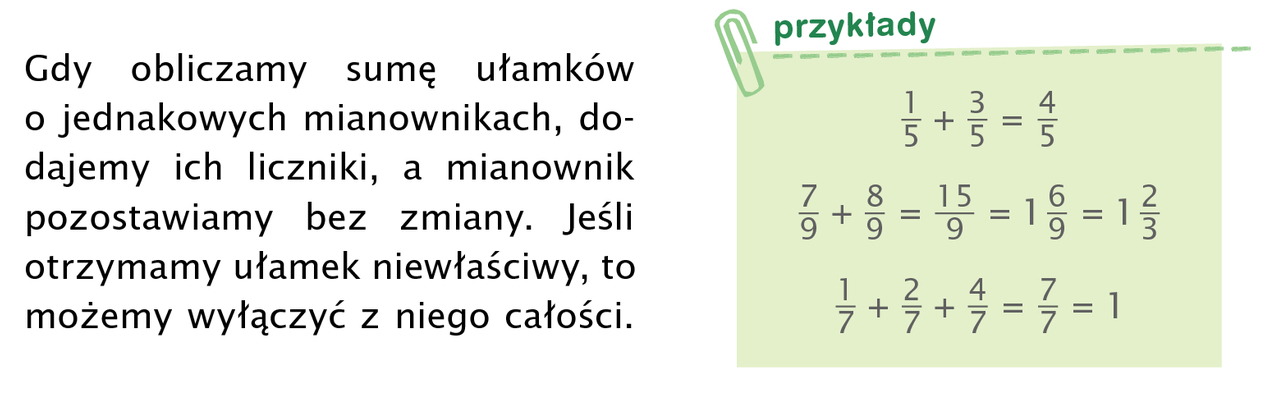 Dodając ułamki o jednakowych mianownikach, dodajemy ich liczniki (liczby znajdujące się nad kreską ułamkową), a mianowniki (liczby pod kreską ułamkową)  pozostają bez zmian.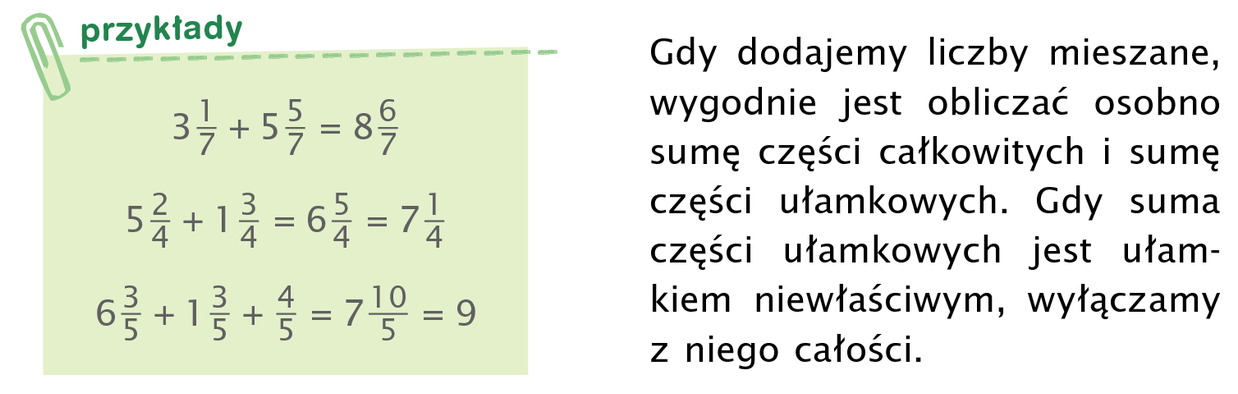 Zadania wykonaj w zeszycie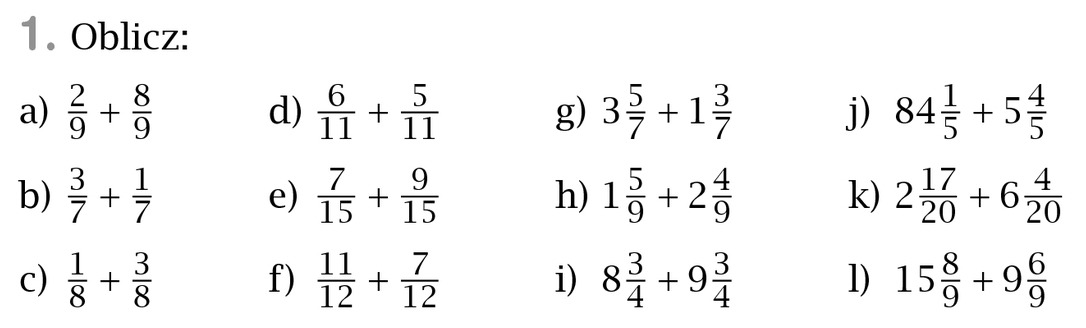 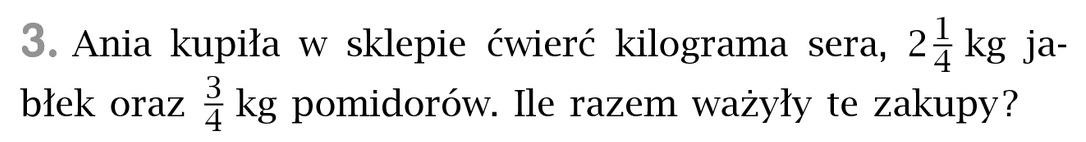 Przypominam, że ćwierć kilograma to jedna czwarta ¼. Powodzenia!